ΣΥΛΛΟΓΟΣ ΕΚΠΑΙΔΕΥΤΙΚΩΝ Π. Ε.                    Μαρούσι  15 – 12 – 2017                                                                                                                    ΑΜΑΡΟΥΣΙΟΥ                                                   Αρ. Πρ.: 39Ταχ. Δ/νση: Λ. Κηφισιάς 211                                             Τ. Κ. 15124 Μαρούσι                                                           Τηλ.: 210 8020697 Fax:2108028620                                                     Πληροφ.: Δ. Πολυχρονιάδης (6945394406)                                                                    Email:syll2grafeio@gmail.com                                      Δικτυακός τόπος: http//: www.syllogosekpaideutikonpeamarousiou.gr                                                                    ΠΡΟΣΤΑ ΜΕΛΗ ΤΟΥ ΣΥΛΛΟΓΟΥ ΜΑΣΚοινοποίηση: Δ. Ο. Ε.                                                                                              Συλλόγους Εκπ/κών Π. Ε. της χώραςΨήφισμα συμπαράστασης    Το Δ.Σ. του Συλλόγου Εκπαιδευτικών Π.Ε. Αμαρουσίου εκφράζει την αλληλεγγύη του  στη συνάδελφο, καθηγήτρια μουσικής, αναπληρώτρια στην Ξάνθη, που βρίσκεται αντιμέτωπη με την κατηγορία της απείθειας και της συκοφαντικής δυσφήμησης σε βάρος αστυνομικού. Η περιπέτειά της άρχισε όταν θέλησε να χρησιμοποιήσει για τη μετακίνησή της λεωφορείο που εκτελούσε σχολικό δρομολόγιο, το οποίο και μεταφέρει δωρεάν μαθητές από και προς τα σχολεία, έχοντας πληροφορηθεί από υπάλληλο του ΚΤΕΛ ότι ως εκπαιδευτικός δικαιούται δωρεάν μετακίνηση με τα σχολικά δρομολόγια. Στη συνέχεια κλήθηκαν οι αστυνομικοί και όταν διαμαρτυρήθηκε, την συνέλαβαν και της απαγγέλθηκε η κατηγορία της απείθειας και της συκοφαντικής δυσφήμισης, ενώ και το ΚΤΕΛ απειλεί να καταθέσει μήνυση σε βάρος της.   Η συνάδελφος ως αναπληρώτρια αναγκάζεται να υπηρετεί σε τέσσερα σχολεία, σε τρία διαφορετικά χωριά, τριών διαφορετικών Δήμων του νομού, μακριά από τον τόπο καταγωγής της και επομένως νοικιάζει σπίτι και αμείβεται με εξευτελιστικό μισθό, όπως η πλειοψηφία των αναπληρωτών εκπαιδευτικών σε ολόκληρη την Ελλάδα.   Στο ίδιο κλίμα του χτυπήματος των εργασιακών δικαιωμάτων μας εντάσσεται και η καταστολή κάθε διαμαρτυρίας και κάθε διεκδίκησης, ενώ απειλείται το εργασιακό της μέλλον. Γι’ αυτό στηρίζουμε την εκπαιδευτικό που διώκεται άδικα, στεκόμαστε στο πλευρό της, εκφράζουμε την αλληλεγγύη μας και ζητάμε:Να μην ασκηθεί δίωξη και να απαλλαγεί από κάθε κατηγορία η συνάδελφος που διώκεται άδικα.  Να μην ασκηθεί καμία πειθαρχική δίωξη σε βάρος της.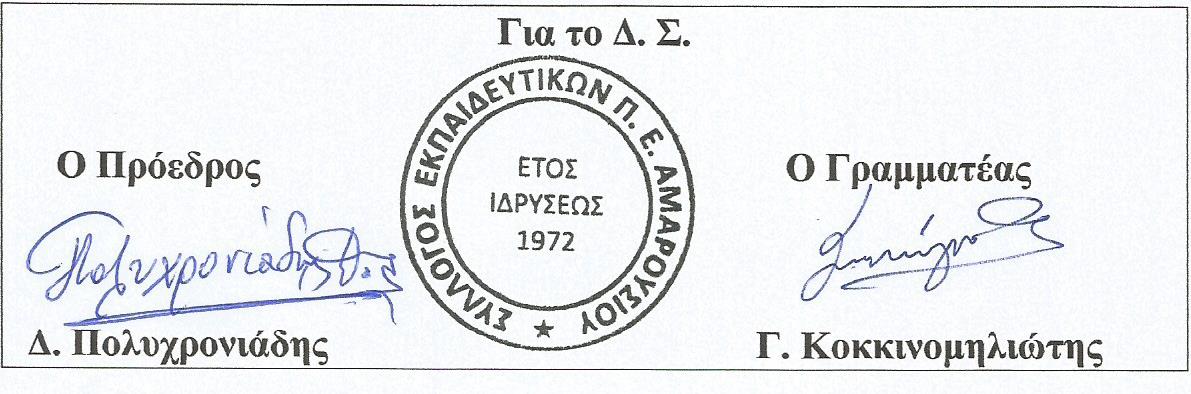 